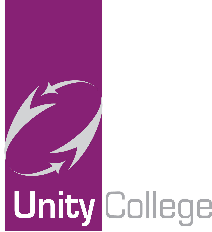 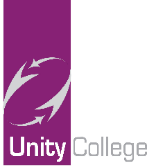 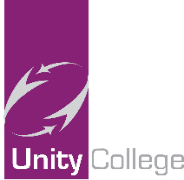 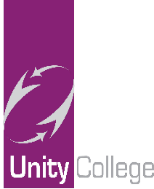 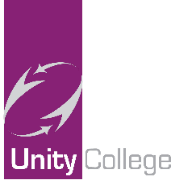 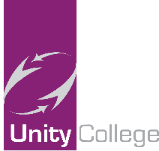 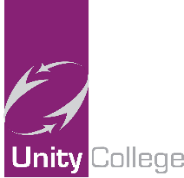 You will learnOnline ResourcesTeaching Resources/LinksEnglish Literature – Blood BrothersThe key events in each section of the text.How characters are presented and described.Willy Russell’s ‘big ideas’ in the novel.Willy Russell’s key messages in the novel.How to analyse the language and methods in key extracts from the play.How to closely analyse words and language features in key quotes from the play.How to link the writer’s messages and big ideas to key moments in the play.How to use knowledge of the whole play to make links between extracts and the wider story.How to develop ideas with sufficient detail for essay writingGCSE POD. All ‘Blood Brothers’ GCSE pods on characters, plot overviews, themes and key quotes. BBC Bitesize – Blood Brothers – AQA Exam Board – plot summary, characters, themes, structure, language & sample exam question.https://www.bbc.co.uk/bitesize/topics/zxv7sg8 Seneca Learning – English Lit: AQA GCSE Blood Brothershttps://app.senecalearning.com/dashboard/courses/addYork Notes – Blood Brothers – Themes, Characters, Context and Key Pointshttps://www.yorknotes.com/gcse/english-literature/blood-brothers-2017/revision-cards/01_themes CGP Blood Brothers – The Text GuideCGP Blood Brothers WorkbookYork Notes – Blood Brothers Text GuideYork Notes – Blood Brothers WorkbookTarget Grade 5 Get Back on Track English Literature – Blood BrothersWork pack of resources are available from the English OfficeAdditional Resources Additional Resources Additional Resources Blood Brothers – Full online play - https://www.youtube.com/watch?v=A9mbfRiZ2Bk&t=277s&safe=active; York Notes for GCSE – Blood BrothersBlood Brothers – Full online play - https://www.youtube.com/watch?v=A9mbfRiZ2Bk&t=277s&safe=active; York Notes for GCSE – Blood BrothersBlood Brothers – Full online play - https://www.youtube.com/watch?v=A9mbfRiZ2Bk&t=277s&safe=active; York Notes for GCSE – Blood BrothersYou will learnOnline ResourcesTeaching Resources/LinksEnglish Language – Paper 2 WritingEnglish Language – Paper 2 Writing.How to evaluate texts critically.How to write formal letters accurately for an appropriate audience.How example letters are set out.How to include methods for effect in nonfiction writing.How to present an argument in a nonfiction writing style.How to deconstruct model letters.How to practise writing letter in a persuasive and opinionated style.How to write letters and present your ideas in clear paragraphs and clear sentences.How to self-mark your own writing against a success criterion.Kerboodle – AQA English Language Kerboodle Book 1: Establishing the Skills for Learning and Assessment. Chapter 1: Bugs & Chapter 3: Trappedhttps://www.kerboodle.com/api/courses/48523/interactives/115249.htmlSave My Exams – Nonfiction Writing Advice - https://www.savemyexams.co.uk/gcse-english-language-aqa-new/paper-2/section-b-writing/form-article/ Save My Exams – Letter Writing Advice - https://www.savemyexams.co.uk/gcse-english-language-aqa-new/paper-2/section-b-writing/form-letter/ Non-fiction Writing Support Introduction to writing non-fiction - Writing non-fiction - AQA - GCSE English Language Revision - AQA - BBC BitesizeUsing Vocabulary for effectExpanding your vocabulary - Vocabulary - AQA - GCSE English Language Revision - AQA - BBC BitesizeKerboodle – AQA English Language Kerboodle Book 1: Developing the Skills for Learning and Assessment Chapter 3: Trapped: P84 – 112Work pack of resources are available from the English Office.You will learnOnline ResourcesTeaching Resources/LinksLinear GraphsFind straight lines parallel to the axes.Drawing a linear graph.Finding the gradient of a line.Drawing a line of the form ax + bx = c.Find the equation of a straight-line graph.Find the equation of a parallel line through a given point.Interpreting real-life graphs.Distance-time graphs.Graphs of water flows into containers.ProbabilityThe language of probabilityProbability on a number lineProbability of an eventProbability of not happeningMutually exclusive (knowing probabilities add to one)Relative frequencyExpected probabilities/finding totals given probabilitiesExpectations using experimentsListing outcomesHegarty Maths Clips:205206207- 208210209, 201-204211894-897874899-900349350351353354356352355670KS4 CGP Textbook Pages:Section 12.2 Page 136Section 12.3 Page 38Section 12.4 Page 140Section 12.4 Page 141Section 12.5 Page 143Section 12.5 Page 144Section 13.1 Page 155Section 17.4 Page 205Section 13.2 Page 159Section 27.1 Ex1 page 342Section 27.1 Ex2 page 343Section 27.2 Ex1-2 page 345-346Section 27.2 Ex3 page 347Section 27.2 Ex4 page 347Section 27.4 Ex1 page 351Section 27.4 Ex2 page 352Section 27.4 Ex 4 page 354Section 27.3 Ex1 page 349Additional ResourcesAdditional ResourcesAdditional Resourceshttps://www.mathsgenie.co.uk/https://www.onmaths.com/https://www.bbc.co.uk/bitesize/subjects/z38pycwhttps://corbettmaths.com/https://www.mathsgenie.co.uk/https://www.onmaths.com/https://www.bbc.co.uk/bitesize/subjects/z38pycwhttps://corbettmaths.com/https://www.mathsgenie.co.uk/https://www.onmaths.com/https://www.bbc.co.uk/bitesize/subjects/z38pycwhttps://corbettmaths.com/You will learnOnline ResourcesTeaching Resources/LinksInequalities & graphsFind integers to satisfy inequalities.Represent inequalities on a number line.Solve a linear inequality.Solve with two sided inequalities.Find regions to satisfy inequalities.ProbabilityExperimental probabilities.Mutually exclusive events.Predictions and expectations for events.Two-way tables.Sample space diagrams.Frequency trees.Venn diagrams for probability problems.Venn diagrams using set theory.Using the product rule for counting the number of choices.Hegarty Maths Clips:265 – 272265 – 272265 – 272273 – 276273 – 276273 – 276356-357354355422-424358-359368-369383 - 386387-388671-673KS4 CGP textbook Pages:Section 13.1 Page 110-111Section 13.1 Page 110-111Section 13.1 Page 110-111Section 13.3 Page 113-115Section 13.3 Page 113-115Section 13.3 Page 113-115Section 36.3 Page 368Section 36.1 Page 365Section 36.3 Page 369Section 33.2 Page 329Section 36.2 Page 366Section 36.3 Page 269Section 36.8 Page 379Section 21.1 Page 195Section 36.5 Page 368Additional ResourcesAdditional ResourcesAdditional Resourceshttps://www.mathsgenie.co.uk/https://www.onmaths.com/https://www.bbc.co.uk/bitesize/subjects/z38pycwhttps://www.mathsgenie.co.uk/https://www.onmaths.com/https://www.bbc.co.uk/bitesize/subjects/z38pycwhttps://www.mathsgenie.co.uk/https://www.onmaths.com/https://www.bbc.co.uk/bitesize/subjects/z38pycwYou will learnOnline ResourcesTeaching Resources / LinksPhysics – electromagnetic waves The parts of the electromagnetic spectrum.Why waves of different frequencies are used for different purposes.What X-rays are used for in hospitalsHow to use the wave equation.Kerboodle Digital Book Physics for Combined Science: P146-157Seneca Learning – Combined Science Physics: AQA GCSE – 6.2GCSE POD – Combined Science 6.6.2Oak National Academy - Higher Tier https://classroom.thenational.academy/lessons/electromagnetic-spectrum-part-1-6dk62rhttps://classroom.thenational.academy/lessons/electromagnetic-spectrum-part-2-c9h3cr Oak National Academy - Foundation Tierhttps://classroom.thenational.academy/lessons/electromagnetic-spectrum-part-1-6dk62rhttps://classroom.thenational.academy/lessons/electromagnetic-spectrum-part-2-c9h3cr Collins AQA Combined Science Trilogy Revision Guide: P184-186CGP – GCSE Combined Science Exam Practice Workbook Foundation: P201-206Combined Science Exam Practice Workbook Higher: P237-241GCSE Knowledge Organiser Higher: P103-104GCSE Knowledge Retriever Higher: P261-265GCSE Knowledge Organiser Foundation: P104-105GCSE Knowledge Retriever Foundation: P263-267Biology – infection and responseThe different causes of ill health.How pathogens cause disease and are spread.How your white blood cells protect you from disease.How vaccination protects you against disease.What medicines are and how some of them work.The stages involved in testing and trialling new drugs.What is meant by a noncommunicable disease.That many agents act as carcinogens.Kerboodle Digital Book Biology for Combined Science: P74-111Seneca Learning – Combined Science Biology: AQA GCSE - 3GCSE POD – Combined Science 4.3Oak National Academy - Higher Tierhttps://classroom.thenational.academy/units/infection-and-response-ht-09de Oak National Academy - Foundation Tierhttps://classroom.thenational.academy/units/infection-and-response-ft-4155 Collins AQA Combined Science Trilogy Revision Guide: P40-44CGP – GCSE Combined Science Exam Practice Workbook Foundation: P30-37Combined Science Exam Practice Workbook Higher: P34-41GCSE Knowledge Organiser Higher: P18-20GCSE Knowledge Retriever Higher: P45-51GCSE Knowledge Organiser Foundation: P19-21GCSE Knowledge Retriever Foundation: P49-55Chemistry – electrolysis What happens in electrolysis.The type of substances that can be electrolysed.The products of electrolysis.How you can represent the reactions at each electrode using half equations.Why some metals are extracted with carbon and others by electrolysis.The process of extracting aluminium from its ore.Kerboodle Digital Book Biology for Combined Science: P86-95Seneca Learning – Combined Science Chemistry: 4.4GCSE POD – Combined Science Chemistry 5.4.3Oak National Academy - Higher Tierhttps://classroom.thenational.academy/units/chemical-changes-ht-3891 Oak National Academy - Foundation Tierhttps://classroom.thenational.academy/units/chemical-changes-ft-a5b9 Collins AQA Combined Science Trilogy Revision Guide: P118-119CGP – GCSE Combined Science Exam Practice Workbook Foundation: P117Combined Science Exam Practice Workbook Higher: P137-138GCSE Knowledge Organiser Higher: P60-61GCSE Knowledge Retriever Higher: P149-153GCSE Knowledge Organiser Foundation: P59GCSE Knowledge Retriever Foundation: P147-149Additional ResourcesAdditional ResourcesAdditional Resourceshttps://www.bbc.co.uk/bitesize/        https://www.thenational.academy/      https://www.freesciencelessons.co.uk/  https://www.bbc.co.uk/bitesize/        https://www.thenational.academy/      https://www.freesciencelessons.co.uk/  https://www.bbc.co.uk/bitesize/        https://www.thenational.academy/      https://www.freesciencelessons.co.uk/  You will learnOnline ResourcesTeaching Resources/LinksTo understand the changing patterns of global energy and how this can lead to conflict​.To examine the factors affecting energy consumption.​To understand the impacts that energy insecurity might have on a country.​To understand the difference between renewable and non-renewable energy sources.To evaluate the advantages and disadvantages of fracking.​​To identify ways to conserve energy and assess how this contributes to sustainability.​To examine a sustainable energy project in Nepal.​To understand how micro-hyrdo power plants work.https://www.bbc.co.uk/bitesize/guides/zxc2sg8/revision/1https://www.bbc.co.uk/bitesize/guides/zxc2sg8/revision/2https://www.bbc.co.uk/bitesize/guides/zxc2sg8/revision/3https://www.youtube.com/watch?v=cnZ9tYpkEfMhttps://www.youtube.com/watch?v=1kUE0BZtTRchttps://www.youtube.com/watch?v=Uti2niW2BRA (information on what fracking is and the advantages and disadvantages)https://www.bbc.co.uk/bitesize/guides/zxc2sg8/revision/5https://www.internetgeography.net/sustainable-energy-supplies-quiz/https://www.youtube.com/watch?v=MXYJYNZpPmo (video on micro hydro in Nepal)https://members.gcsepod.com/shared/podcasts/title/12124 (various pods on demand, increasing energy (renewable and non-renewable) and sustainability)https://www.internetgeography.net/geography-quizzes/ (scroll down to the resource management section and work on the 5 energy quizzes Purple Revision Guide (Pearson Revise AQA GCSE 9-1 Geography): P115-118 (and the same in the corresponding workbook). Green GCSE AQA Geography Revision Guide (CGP), P113-120.  White AQA 9-1 GCSE Geography Book: P356-371 Work pack of resources are available upon request from Humanities Office.Additional ResourcesAdditional ResourcesAdditional ResourcesNews articles on fracking from Wider World (available in Year 11 master pack)The following website https://www.internetgeography.net/ is excellent as a general revision resource that students can use. There are quizzes on every section of the course you study.  Seneca learning is a fantastic resource for students to use for revision. Assignments and revision tasks will be set throughout the year. To access go to https://senecalearning.com/en-GB/ and then click onto “classes and assignments” and then “join class” and use the code edh9t2jrgyNews articles on fracking from Wider World (available in Year 11 master pack)The following website https://www.internetgeography.net/ is excellent as a general revision resource that students can use. There are quizzes on every section of the course you study.  Seneca learning is a fantastic resource for students to use for revision. Assignments and revision tasks will be set throughout the year. To access go to https://senecalearning.com/en-GB/ and then click onto “classes and assignments” and then “join class” and use the code edh9t2jrgyNews articles on fracking from Wider World (available in Year 11 master pack)The following website https://www.internetgeography.net/ is excellent as a general revision resource that students can use. There are quizzes on every section of the course you study.  Seneca learning is a fantastic resource for students to use for revision. Assignments and revision tasks will be set throughout the year. To access go to https://senecalearning.com/en-GB/ and then click onto “classes and assignments” and then “join class” and use the code edh9t2jrgyYou will learnOnline ResourcesTeaching Resources/LinksGCSE 1930s USATo explain the situation for African Americans in the USA in the 1950s e.g segregation. To investigate the events of the Montgomery Bus Boycott and its impact on the Civil Rights Movement.To investigate the events of the Little Rock High their impact on the Civil Rights Movement.To assess the impact of MLK and Peaceful Protest.To assess the impact of the Black Power Movement (Malcolm X, Black Panthers, Stokely Carmichael etc).https://www.gcsepod.com     AQA History Paper 1 Understanding the Modern World – America 1920-1973 Opportunity and Inequalityhttps://www.youtube.com/watch?v=7tas9OzGYcM&safe=activeBBC documentary on the Freedom Rides and Civil Rights MovementBBC Learner Guide on Civil Rights in the USA. Read through the information and watch the videos and then complete the test.https://www.bbc.co.uk/bitesize/guides/z6rwxnb/revision/2Revision BookHodder My Revision Notes ‘AQA GCSE History’: P38 to 47Work pack of resources are available upon request from the Humanities Office.Additional ResourcesAdditional ResourcesAdditional Resources“The Butler” Film starting Forrest Whitaker“The Butler” Film starting Forrest Whitaker“The Butler” Film starting Forrest WhitakerYou will learnOnline ResourcesTeaching Resources/LinksTown  You will begin to look at the topic of town. Within this topic, you will recognise the vocabulary for different places in a town and you will be able to say what you have and do not have in your area. You will consider the advantages and disadvantages of where you live and give your opinion on your town. You will also revise the future tense by discussing where you will live when you are older. Charity and voluntary workYou will discuss the different types of charity work and whether this is something that you will do in the future. You will also talk about charity work abroad and in different German-speaking countries. Town https://www.bbc.co.uk/bitesize/guides/z6y4mfr/revision/2 https://www.linguascope.com/secure/students/intermediate/topic.php?language=french&topic=local https://www.youtube.com/watch?v=D0DxwPIqCss https://www.languagesonline.org.uk/French/FrenchVocab/En_Ville/Index.htm https://www.languagesonline.org.uk/French/ET2/U1/Shops/Index.htm https://quizlet.com/gb/505966227/french-adjectives-town-flash-cards/ https://www.linguascope.com/secure/students/intermediate/topic.php?language=french&topic=local Charity and voluntary workhttps://members.gcsepod.com/shared/podcasts/title/13585/81485https://www.linguascope.com/secure/students/intermediate/topic.php?language=french&topic=societyhttps://www.bbc.co.uk/bitesize/guides/zbdx382/revision/1Username - unity  Password- lordjo)  Work pack of resources and PowerPoints are available upon request from the MFL Office. GCSE AQA French Revision Guides and Workbooks can be purchased from the MFL office.Additional ResourcesAdditional ResourcesAdditional ResourcesLesson PowerPoints on the topics of Town and Charity and Voluntary Work are available upon request from the MFL Office.Lesson PowerPoints on the topics of Town and Charity and Voluntary Work are available upon request from the MFL Office.Lesson PowerPoints on the topics of Town and Charity and Voluntary Work are available upon request from the MFL Office.You will learnOnline ResourcesTeaching Resources/LinksTown  You will begin to look at the topic of town. Within this topic, you will recognise the vocabulary for different places in a town and you will be able to say what you have and do not have in your area. You will consider the advantages and disadvantages of where you live and give your opinion on your town. You will also revise the future tense by discussing where you will live when you are older. Charity and voluntary workYou will discuss the different types of charity work and whether this is something that you will do in the future. You will also talk about charity work abroad and in different German-speaking countries. Townhttps://www.bbc.co.uk/bitesize/guides/zw23cwx/revision/2https://www.bbc.co.uk/bitesize/guides/zw23cwx/revision/3https://quizlet.com/gb/240339208/german-town-advantages-and-disadvantages-flash-cards/https://www.bbc.co.uk/bitesize/guides/zqfd7hv/revision/10Charity and voluntary workhttps://www.bbc.co.uk/bitesize/guides/ztrmhv4/revision/8https://www.bbc.co.uk/bitesize/guides/ztrmhv4/revision/9https://www.bbc.co.uk/bitesize/guides/ztrmhv4/revision/10https://members.gcsepod.com/shared/podcasts/title/13654/82342https://quizlet.com/234432344/german-gcse-61h-charityvoluntary-work-flash-cards/Work pack of resources and PowerPoints are available upon request from the MFL Office.GCSE AQA German Revision Guides and Workbooks can be purchased from the MFL office.Additional ResourcesAdditional ResourcesAdditional ResourcesPowerPoints on Town and Charity are available upon request from the MFL Office.PowerPoints on Town and Charity are available upon request from the MFL Office.PowerPoints on Town and Charity are available upon request from the MFL Office.You will learnOnline ResourcesTeaching Resources/LinksHouse and Home You will start this half term by continuing to look at the topic of House and Home within Theme 2. You will learn how to describe your ideal house.Town You will also begin to look at the topic of town. Within this topic, you will recognise the vocabulary for different places in a town and you will be able to say what you have and do not have in your area. You will consider the advantages and disadvantages of where you live and give your opinion on your town. You will also revise the future tense by discussing where you will live when you are older.House and Homehttps://quizlet.com/291870726/spanish-home-flash-cards/https://quizlet.com/275816054/spanish-furniture-flash-cards/https://quizlet.com/183212383/spanish-furniture-flash-cards/https://quizlet.com/404963245/ideal-house-flash-cards/https://www.bbc.co.uk/bitesize/guides/z6nhgwx/revision/1Townhttps://quizlet.com/265939858/spanish-places-in-town-spanish-places-around-town-flash-cards/https://quizlet.com/gb/506215906/adjectives-to-describe-town-flash-cards/https://www.bbc.co.uk/bitesize/guides/z789mfr/revision/1Work pack of resources and PowerPoints are available upon request from the MFL Office.GCSE AQA Spanish Revision Guides and Workbooks can be purchased from the MFL office.Additional ResourcesAdditional ResourcesAdditional ResourcesPowerpoints on House and Home and Town are available on request from the MFL Office.Powerpoints on House and Home and Town are available on request from the MFL Office.Powerpoints on House and Home and Town are available on request from the MFL Office.You will learnOnline ResourcesTeaching Resources/Links1.3 NetworksNetworks – know the difference between a LAN and a WAN. Be able to explain how they are set and how they function.Relationships – be able to explain how a client server relationship works and be able to explain how a peer to peer relationship works.Network Hardware - name a variety of hardware required to set up a network.Topologies – be able to explain and draw a star network and a mesh network.Office 365https://www.office.com/?auth=2Content Library > Unit 1 >1.3 ResourcesMake use of the Content Library to help support your learning and access my lesson presentations.https://teach-ict.com/2016/GCSE_Computing/OCR_J277/OCR_J277_home.html Pearsons OCR GCSE Computer Science Revision Guide:1.3: P13 – 22Work pack of resources are available upon request from Computer Science Office.You will learnOnline ResourcesTeaching Resources/LinksWeek 1: Different design principles and where best used regarding digital graphics.Week 2: What are client requirements/briefs? How to interpret requirements/ briefs?Week 3/4: Target audiences and their needs Workplans-What they are? Why have they been used?Week 5/6: What are Visualisation Diagrams? Why are they used?GCSEPOD>ICT Section-List of topics available just click on the most relevant and suitable topic in hand.Office365>Teams>Select your group- All resources and activities are on here. Select the relevant topic being taught.www.hoddereducation.co.uk/Cambridge Nationals/OCR for more information.http://www.bluesquarething.co.uk/imedia/r082/82lo1files/dgpurpose.pdfDigital graphicshttps://www.theschoolrun.com/what-are-hardware-software-and-operating-systems- Hardware and SoftwareMy Revision Notes Cambridge Nationals Creative Imedia L1/L2 Pre-production Skills and Creating Digital Graphics by Kevin Wells- To read the information and complete the tasks that follow:Page 9/46Page 12/47Page 10-11/47Page 3/48Work pack of resources are available upon request from the Computing Office.You will learnOnline ResourcesTeaching Resources/LinksThe impact of ethical and environmental considerations on businesses.The design mix – function, aesthetics, cost.The phases of the product life cycle and extension strategies.The importance to a business of differentiating a product/service.Pricing strategies and influences on pricing strategies (technology, competition, market segments, product life cycle).Appropriate promotion strategies for different market segments (advertising, sponsorship, product trials, special offers, branding).Place: Methods of distribution (retailers and e-tailers (e-commerce).How each element of the market mix can influence other elements: Using the marketing mix to build competitive advantage. How an integrated marketing mix can influence competitive advantage.Pearson Active Learn Teach Online Resources: https://www.pearsonactivelearn.com/ P166-171P176-178P179-180P181P182-186P187-195P196 – 199P200-203P208-209Pearson Edexcel GCSE (9-1) Business Textbook:P166-171P176-178P179-180P181P182-186P187-195P196-199P200-203P208-209Pearson Student Revision Guides and Workbooks: P52-64 Work pack of resources are available upon request from Business Office.Additional ResourcesAdditional ResourcesAdditional Resourceswww.senecalearning.com – GCSE Edexcel Business https://www.bbc.co.uk/bitesize/examspecs/z98snbk  - GCSE Edexcel Business: BBC bitesize https://www.gcsepod.com – GCSE Edexcel Business VideosDoddle (doddlelearn.co.uk) – Doddle learn for GCSE Businesswww.senecalearning.com – GCSE Edexcel Business https://www.bbc.co.uk/bitesize/examspecs/z98snbk  - GCSE Edexcel Business: BBC bitesize https://www.gcsepod.com – GCSE Edexcel Business VideosDoddle (doddlelearn.co.uk) – Doddle learn for GCSE Businesswww.senecalearning.com – GCSE Edexcel Business https://www.bbc.co.uk/bitesize/examspecs/z98snbk  - GCSE Edexcel Business: BBC bitesize https://www.gcsepod.com – GCSE Edexcel Business VideosDoddle (doddlelearn.co.uk) – Doddle learn for GCSE BusinessYou will learnOnline ResourcesTeaching Resources/LinksLearn how to produce a proportionately accurate face.Learn and practice how to use the grid technique.Take photos of family and draw in various media.Choose 3 celebrities and draw.http://www.henry-moore.org/collectionshttps://www.impressions-gallery.com/https://www.bl.uk/learninghttps://www.britishmuseum.org/collectionhttps://www.nationalgallery.org.uk/paintings/search-the-collectionhttps://sculpture.uk.com/https://www.southbankcentre.co.uk/whats-on/art-exhibitions0Work pack of resources are available upon request from the Art Office.  Additional Resources Additional Resources Additional Resourceswww.tate.org.ukwww.craftscouncil.org.ukwww.textileartist.orgwww.vam.ac.ukwww.theartstory.orgwww.thestudentartguide.co.ukwww.bbc.co.uk/bitesizewww.pinterest.comwww.tate.org.ukwww.craftscouncil.org.ukwww.textileartist.orgwww.vam.ac.ukwww.theartstory.orgwww.thestudentartguide.co.ukwww.bbc.co.uk/bitesizewww.pinterest.comwww.tate.org.ukwww.craftscouncil.org.ukwww.textileartist.orgwww.vam.ac.ukwww.theartstory.orgwww.thestudentartguide.co.ukwww.bbc.co.uk/bitesizewww.pinterest.comYou will learnOnline ResourcesTeaching Resources/LinksRead Through Set Text from the Exam (40%)Develop knowledge and Understanding of the characters in Rise Up.Explore how design decisions communicate meaning.Explore and compose a Section B essay based on the play Rise Up.Explore different approaches to devising and performing.Develop confidence with style and terminology.Online Resources will be found on Satchel One. This will includeRise Up revision bookletsEssay templatesRise Up performancePowerPoint Work pack of resources are available from the Art OfficeAdditional ResourcesAdditional ResourcesAdditional ResourcesGCSE Podhttps://www.gcsepod.com/Rise Up - https://www.youtube.com/watch?v=x51a6A-GMcw&index=2&list=PLu75G07Ddm6wU-10p1cVOvFNwv9ffNubU&t=1769sBlood Brothers - https://www.youtube.com/watch?v=dvek0bj451YCGP GCSE Drama Blood Brothers ISBN 9781 78294 9664             £2.85CGP GCSE Drama Revision ISBN ISBN: 9781782949626                £2.85OCR GCSE Drama ISBN 9781911208730                                          £22.79Blood Brothers Script (Willy Russell) ISBN 9780413767707         £8.99GCSE Podhttps://www.gcsepod.com/Rise Up - https://www.youtube.com/watch?v=x51a6A-GMcw&index=2&list=PLu75G07Ddm6wU-10p1cVOvFNwv9ffNubU&t=1769sBlood Brothers - https://www.youtube.com/watch?v=dvek0bj451YCGP GCSE Drama Blood Brothers ISBN 9781 78294 9664             £2.85CGP GCSE Drama Revision ISBN ISBN: 9781782949626                £2.85OCR GCSE Drama ISBN 9781911208730                                          £22.79Blood Brothers Script (Willy Russell) ISBN 9780413767707         £8.99GCSE Podhttps://www.gcsepod.com/Rise Up - https://www.youtube.com/watch?v=x51a6A-GMcw&index=2&list=PLu75G07Ddm6wU-10p1cVOvFNwv9ffNubU&t=1769sBlood Brothers - https://www.youtube.com/watch?v=dvek0bj451YCGP GCSE Drama Blood Brothers ISBN 9781 78294 9664             £2.85CGP GCSE Drama Revision ISBN ISBN: 9781782949626                £2.85OCR GCSE Drama ISBN 9781911208730                                          £22.79Blood Brothers Script (Willy Russell) ISBN 9780413767707         £8.99You will learnOnline ResourcesTeaching Resources/LinksUnit of Work: Unit 2: Managing a Music ProductThe survival of the music industry depends on its ability to evolve and be innovative with the products created. This unit will enable you to manage the planning, delivery and promotion of a live concert, recording, or other music product. The success of your music product will rely heavily on the planning and development process. It is important that different types of audience are understood and successful promotion is able to effectively engage these audiences. Your research should introduce you to elements of industry practice. Your planning will lead to the final delivery of your product and its presentation to others. You will be required to work with others as well as achieving your personal goals, ensuring the product reflects your work and the qualities you show. The music industry requires teamwork at all levels of operation and you must support others to achieve to their full potential. Your work will also include the promotion of the music product, reflecting the fact that the industry does not depend purely on what happens on stage, but also on what happens in the market place, in retail and in audience generation and engagement.www.musiciansunion.org.ukInformation and advice for learners who are starting to become involved in the music industry. www.prsformusic.comInformation for learners about licensing and rights.YouTube – Virtual TextbookMicrophones and Cableshttps://www.youtube.com/watch?v=1_hsY7ByPywVenue Health and Safetyhttps://www.youtube.com/watch?v=eKt_a_uC4YMProduction and Promotionhttps://www.youtube.com/watch?v=QtJR-OEMU7Ywww.musiciansunion.org.ukInformation and advice for learners who are starting to become involved in the music industry. www.prsformusic.comInformation for learners about licensing and rights.Students have their own unit booklet to guide them in preparing their folder of evidence.Work pack of resources are available upon request from the Art Office.You will learnOnline ResourcesTeaching Resources/LinksColloid structuresThe different types of colloid structures such as meringue, emulsions, etc.To recognise the scientific principles of each of these structures.Smart FoodsWhat smart foods are and how they are classified.The advantages and disadvantages of using smart foods.Technological DevelopmentsHow food is shaping for the future.How technological developments have helped world famine.Encourage you to prepare the following products at homeChocolate RouladeFruit FlanChicken & Pasta BakeChicken wrapped in bacon www.illuminate.digital/eduqasfood (from P120 onwards) www.bbcteach.co.ukDesign & Technology/ Food Technology/ Food Preparation & Nutrition – class clips on emulsions and coagulation.www.foodafactoflife.co.uk 14-16yrs section – use the drop-down menu to find food for the future.https://royalrussell.planetestream.comDigital Textbook: P120 onwardsWork pack of resources are available on request from the Technology Office.Additional ResourcesAdditional ResourcesAdditional ResourcesBBC/ YouTube – documentaries on food developments.Resources on Show My Homework.BBC/ YouTube – documentaries on food developments.Resources on Show My Homework.BBC/ YouTube – documentaries on food developments.Resources on Show My Homework.You will learnOnline resourcesTeaching Resources/Links4th Jan – Specialist Techniques and processes.Understand how to select and use specialist tools, equipment, techniques and processes.Be aware of relevant health and safety issues to protect yourself and others from harm.10th Jan – Surface treatments and finishes. Understand that surface treatments and finishes are applied for functional and aesthetic purposes. How to prepare different surfaces for treatments and finishes. Select and apply appropriate surface treatments and finishes to a range of surfaces.17th Jan – End of Section B assessment.Test your knowledge on the section B theory covered over the last 6 lessons.24th Jan – Self assessment of end of section B assessment.Self-mark the test from last lesson, look at the answers and correct any mistakes. Identify weaknesses in knowledge and re – learn what you need to improve on. 31st Jan – Maths for Design and Technology – Solving Design and Technology problems. Be able to apply mathematical knowledge to exam style questions with Design and Technology contexts.7th Feb – Maths for Design and Technology – Working with data. Understand how to handle data through Design and Technology contexts. Be able to plot, draw and interpret graphs. Be able to translate graphs between graphical and 
numerical form.The following resources are available online if go to your Office 365 via the college website and access Year 10 Technology Teams Group: 4th Jan – Specialist tools and processes T4 power point and worksheet.   10th Jan – Surface treatments and finishes T5 power point and worksheet.   17th Jan End of section B assessment – Unit 7 test.24th Jan - End of section B Answers – Unit 7 answers31st Jan – Maths for Design and technology: Solving design and technology problems T67th Feb – Maths for design and technology: working with data T5Work pack of resources are available upon request from the Technology Office. In addition, you can use the Blue CGP revision Guide - AQA GCSE Design and Technology page references: 4th Jan P72-7310th Jan P2–5 + 38–3931st Jan P116–1177th Feb P4 + 42Additional ResourcesAdditional ResourcesAdditional Resourceswww.technologystudent.com Cutting Materials Efficiently and Minimising Waste - https://members.gcsepod.com/shared/podcasts/title/12798/78282Using Marking-Out Methods, Data Points and Coordinates - https://members.gcsepod.com/shared/podcasts/title/12798/78542Resistant Materials: Tools and Processes - https://members.gcsepod.com/shared/podcasts/title/7888/52597www.technologystudent.com Cutting Materials Efficiently and Minimising Waste - https://members.gcsepod.com/shared/podcasts/title/12798/78282Using Marking-Out Methods, Data Points and Coordinates - https://members.gcsepod.com/shared/podcasts/title/12798/78542Resistant Materials: Tools and Processes - https://members.gcsepod.com/shared/podcasts/title/7888/52597www.technologystudent.com Cutting Materials Efficiently and Minimising Waste - https://members.gcsepod.com/shared/podcasts/title/12798/78282Using Marking-Out Methods, Data Points and Coordinates - https://members.gcsepod.com/shared/podcasts/title/12798/78542Resistant Materials: Tools and Processes - https://members.gcsepod.com/shared/podcasts/title/7888/52597You will learnOnline ResourcesTeaching Resources/LinksChristian PracticesDifferent forms of worship and their significance.Liturgical, non-liturgical and informal, including the use of the Bible.Private worship. Prayer and its significance, including the Lord’s Prayer, set prayers and informal prayer. The role and meaning of the sacraments.The meaning of sacrament.The sacrament of baptism and its significance for Christians; infant and believers' baptism; different beliefs about infant baptism.The sacrament of Holy Communion/Eucharist and its significance for Christians, including different ways in which it is celebrated and different interpretations of its meaning. The role and importance of pilgrimage and celebrations including. Two contrasting examples of Christian pilgrimage: Lourdes and Iona.The celebrations of Christmas and Easter, including their importance for Christians in Great Britain today.https://members.gcsepod.com/shared/playlists/playlist/665284/76102https://classroom.thenational.academy/units/christian-practices-173fhttps://www.bbc.co.uk/bitesize/guides/znqck2p/revision/1Pearson Revision Guide: P9-18Pearson Revision Guide: P9-18AQA Religious studies A Christianity Chapter 2 Christian practicesWork pack of resources are available upon request from the Humanities Office.Additional ResourcesAdditional ResourcesAdditional ResourcesTo access go to https://senecalearning.com/en-GB/ Zigzag revision https://erevision.uk/To access go to https://senecalearning.com/en-GB/ Zigzag revision https://erevision.uk/To access go to https://senecalearning.com/en-GB/ Zigzag revision https://erevision.uk/You will learn Online ResourcesWhat is mental health? How can it affect a young person? Are there any signs to look out for?What is grooming? And what forms does it take? Sexual, criminal gangs, exploitation.What is extremism, and how does it affect society.  Pressure groups and their differing methods of protest, to include Animal Rights, Green Peace. What are our basic Human Rights?Extremism and the consequences, how these views can negatively affect society? Look at examples both nationally and internationally.YoungMinds - children and young people's mental health charityGrooming | NSPCCProtecting children from radicalisation | NSPCCAdditional ResourcesAdditional Resourceshttps://www.saferinternet.org.uk/advice-centre/parents-and-carersThinkuknow - homehttps://www.saferinternet.org.uk/advice-centre/parents-and-carersThinkuknow - homeYou will learnOnline ResourcesTeaching Resources/LinksExam Unit (Single lesson per week)Extrinsic Factors Revision (SEECA):To recap how the following factors, influence the risk of injury in sport: Safety Hazards Equipment Environmental factors Coaching and supervision Type of Activity Intrinsic Factors Revision (PIPPS): To recap how the following factors, influence the risk of injury in sport: Physical Preparation Individual Variables Psychological factors Posture and causes of poor posture Sports injuries related to poor posture Coursework on Office 365 – Log onto TEAMS (Double lesson each week)Technology in Sport:Learning Outcome 1: To understand the positive effects of sports technologyThe positive effects of sports technology in performanceThe positive effects of sports technology during game playThe positive effects of sports technology on spectatorshipOther positive effects of sports technologyThe Everlearner www.theeverlearner.com Videos to watch on intrinsic and extrinsic factors plus complete the online assessment on this topic www.office.comLog into Microsoft Teams and access your courseworkTest 2: Responding to InjuriesCambridge National Level ½ Sport Science Revision Guide: P7 - 12Cambridge National Level ½ Sport Science Textbook by Hodder Education: P188-193Sports Science Reducing the Risk of Injuries – Mind Map Book: P1 - 6Cambridge National Level ½ Sport Science Revision Guide: P38 – 57Technology in Sport Coursework OutlinePowerpoints can be found on Microsoft TeamsWork pack of resources are available upon request from the PE Office.You will learnOnline ResourcesTeaching Resources/LinksTo know how to factor in exercise at home.To know how to carry out your own exercise session at home using minimal equipment.Plan and carry out your own exercise sessions at home. https://www.youtube.com/user/thebodycoach1Joe Wicks 30-minute PE lesson for everyone to have a go at – Fitness and fun.https://www.youtube.com/channel/UCu-rJFVlr7ZAZ0en3RRALPw Max Whitlock gymnastics sessions at home. Every Tuesday & Friday at 3:30pm. https://www.youthsporttrust.org/pe-home-learningPE activities that can be done individually or in pairs/small groups with a focus on the development of physical competence and actively learning the importance of personal skills to support social, emotional and mental wellbeing.https://www.youthsporttrust.org/60-second-physical-activity-challengesA fun ‘compete against yourself’ approach to physical activity with a focus on resilience and perseverance and the aim to achieve bronze, silver or gold medal aims. We have a range of activity cards and videos. https://www.youthsporttrust.org/active-learningTeaching wider school subjects such as English and Maths in a physical way so as to reduce children sitting for too long and making the learning fun e.g. timetable squats. https://burnleyleisure.co.uk/category/news/home-workouts/Unity College PE- Home activities (padlet.com)  Use this link to our PE Padlet with lots of activities that you can complete at home. There are lots of tasks and videos for you to watch and have a go at. https://padlet.com/mwilliams393/j08dqdvaa3kmozht Work pack of resources are available upon request from PE Office.